 Jak                 používat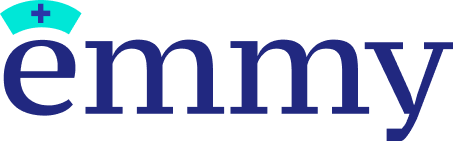 Časté otázky pacientů a rodičůProč bych měl využívat Emmy?Nemusíte opakovaně volat – požadavek pohodlně odešlete přes Emmy.Předpis na léky vám vystavíme, takže nemusíte k nám.V ordinaci máte naši plnou pozornost, protože nás neruší telefony.Zvládnu Emmy používat?Ano, je to snadné. Pokud zvládáte e-mail, zvládnete i Emmy.Co když nemám internet?Volejte do ordinace jako dosud. Nebo za vás může Emmy obsluhovat jiný člen rodiny.Emmy neslouží k řešení urgentních potíží v takovém případě volejte do ordinace nebo 155.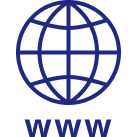 Jděte na
sestraemmy.cz/zkratka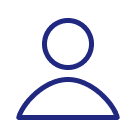 Zřiďte si pacientský přístup.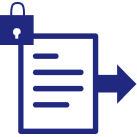 Pošlete požadavek přes Emmy.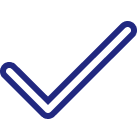 Váš požadavek vyřešíme.